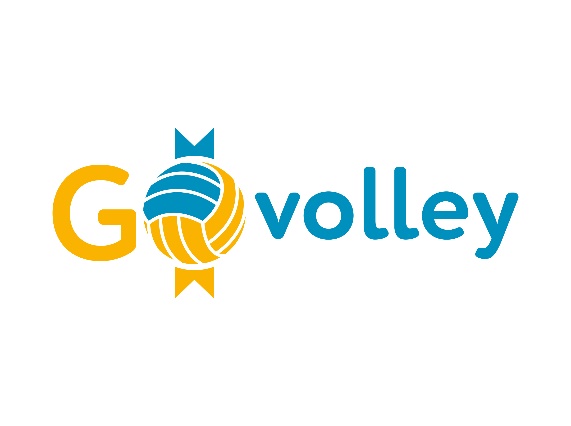 FORMULARZ ZGŁOSZENIOWYII edycja Go Volley –amatorska liga siatkówkiZgłaszam drużynę do drugiej edycji rozgrywek GoVolley - regionalnej amatorskiej ligi siatkówki. Zobowiązuje się do:* zapłaty wpisowego w kwocie 1900 zł brutto do dnia 3.12.2021 r.* stosowania się do postanowień regulaminu rozgrywek* dostarczenia pełnej listy zawodników najpóźniej 30 minut przed rozegraniem pierwszego meczu. Na liście znajdą się jedynie zawodnicy zdrowi i zdolni do gry.PodpisNazwa drużyny:Imię i nazwisko zgłaszającego:Numer telefonu:Adres email:Data zgłoszenia:Dane firmy (w przypadku chęci otrzymania faktury): nazwa, adres, NIP